Bài 12 - Sự phát triển và phân bố công nghiệpI. CÂU HỎI TỰ LUẬNCâu 1Thế nào là ngành công nghiệp trọng điểm? Hãy kể một số ngành công nghiệp trọng điểm của nước ta hiện nay.Trả lời+ Công nghiệp trọng điểm là ngành chiếm tỉ trọng cao trong giá trị sản lượng công nghiệp, phát triển dựa trên những thế mạnh về tài nguyên thiên nhiên, nguồn lao động, nhằm đáp ứng nhu cầu trong nước và tạo nguồn hàng xuất khẩu chủ lực+ Một số ngành công nghiệp trọng điểm của nước ta hiện nay:- Công nghiệp khai thác nhiên liệu (than, dầu, khí)- Công nghiệp điện- Công nghiệp cơ khí - điện tử- Công nghiệp vật liệu xây dựng- Công nghiệp chế biến lương thực, thực phẩm- Công nghiệp dệt - may ...Câu 2Hãy chứng minh cơ cấu công nghiệp nước ta khá đa dạng.Trả lờiCơ cấu công nghiệp nước ta khá đa dạng+ Theo thành phần kinh tế: có các cơ sở nhà nước, ngoài nhà nước, các cơ sở có vốn đầu tư nước ngoài+ Theo ngành có: công nghiệp khai thác nhiên liệu, công nghiệp điện, công nghiệp luyện kim, công nghiệp cơ khí - điện tử, công nghiệp chế biến lương thực, thực phẩm           + Trong mỗi ngành có các phân ngành, trong mỗi phân ngành có nhiều ngành khác nhauVí dụ:- Công nghiệp chế biến lương thực, thực phẩm có ba phân ngành: chế biến sản phẩm trồng trọt, chế biến sản phẩm chăn nuôi, chế biến thủy sản- Chế biến sản phẩm trồng trọt có nhiều ngành như: xay xát, sản xuất đường, rượu, bia, nước giải khát, chế biến chè, cà phê, sản xuất dầu thực vật, bánh kẹo, mì ăn liềnTrong các ngành công nghiệp trọng điểm của nước ta, ngành nào được phân bô" rộng rãi khắp cả nước ?Giải thích tại sao.Trả lời+ Trong các ngành công nghiệp trọng điểm, công nghiệp chế biến lương thực, thực phẩm là ngành phân bố rộng khắp cả nước+ Do gắn với nguồn nguyên liệu từ trồng trọt, chăn nuôi và ngư nghiệp và có thị trường tiêu thụ rộng khắp nướcCâu 4Dựa vào lược đồ các trung tâm công nghiệp trong sách giáo khoaHãy nêu nhận xét về sự phân bố các nhà máy điện ở nước ta Trả lời+ Sự phân bố các nhà máy điện có đặc điểm chung là phân bố gần hoặc ở nơi có nguồn năng lượng+ Các nhà máy nhiệt điện lớn ở phía Bắc (Phả lại, Uông Bí, Ninh Bình ...) phân bố ở Đông Bắc và đồng bằng sông Hồng, gần vùng than Quảng Ninh+ Các nhà máy nhiệt điện lớn ở phía Nam (Phú Mỹ, Bà Rịa,...) phân bố chủ yếu ở Đông Nam Bộ, gần nguồn dầu, khí ở vùng thềm lục địa+ Các nhà máy thủy điện phân bố gắn với các hệ thống sông: ồ Trung du và miền núi Bắc Bộ (hệ thống sông Hồng), Tây Nguyên (sông Xê Xan, sông Xrêpôk, sông Đồng Nai), Đông Nam Bộ (hệ thống sông Đồng Nai)Câu 5Trình bày về công nghiệp chế biến lương thực, thực phẩm của nước taTrả lờiCông nghiệp chế biến lương thực, thực phẩm của nước ta:+ Là một trong các ngành công nghiệp trọng điểm, chiếm tỉ trọng lớn nhất trong cơ cấu giá trị sản xuất công nghiệp+ Cơ cấu ngành đa dạng, gồm ba phân ngành:- Chế biến sản phẩm trồng trọt- Chế biến sản phẩm chăn nuôi- Chế biến thủy sản+ Phân bố rộng khắp nước, tập trung nhiều ở các thành phố lớn như: Thành phố Hồ Chí Minh, Hà Nội, Hải Phòng, cần Thơ, Đà NẵngCâu 6Giải thích vì sao Thành phố Hồ Chí Minh và Hà Nội là hai trung tâm cống nghiệp lớn nhất nước.Trả lờiThành phố Hồ Chí Minh và Hà Nội là hai trung tâm công nghiệp lớn nhất nước do có nhiều ưu thế:+ Là hai đầu mối giao thông vận tải, là hai trung tâm thương mại lớn nhất nước+ Đông dân, tập trung nhiều lao động có tay nghề, có chuyên môn kĩ thuật+ Có cơ sở hạ tầng và cơ sở vật chất kĩ thuật phát triển và đồng bộ hơn các trung tâm công nghiệp khácII. CÂU HỎI TRẮC NGHIỆM1/ Nối ý ở ô bên phải (B) phù hợp với ô bên trái (A)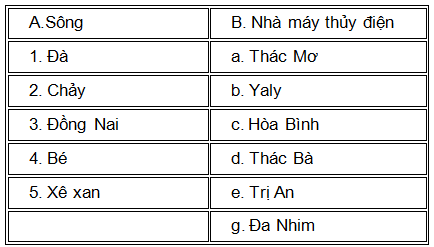 2/ Khoanh tròn chỉ một chữ cải trước đáp án chọn Câu 1Chiếm tỉ trọng lớn nhất trong giá trị sản xuất công nghiệp của nước ta hiện nay là ngành công nghiệpA. điệnB. cơ khí, điện tửC. vật liệu xây dựngC. chế biến lương thực, thực phẩmCâu 2Ý nào không chính xác về các ngành công nghiệp trọng điểm ?A. Phát triển dựa trên các thế mạnh về tài nguyên thiên nhiên và lao độngB. Có tác động mạnh đến sự tăng trưởng và chuyển dịch cơ cấu kinh tếC. Tạo ra nguồn hàng xuất khẩu chủ lựcD. Yêu cầu cao về trình độ chuyên môn kĩ thuật của người lao độngCâu 3Nhà máy nhiệt điện chạy bằng than lớn nhất của nước ta hiện nay làA. Phú Mỹ                     B. Phả LạiC. Uông Bí                     D. Quảng NinhCâu 4Nhà máy thủy điện nào phân bố ở Tây Nguyên ?A. Thác Bà                 B. Thác MơC. Trị An                    D. Ya lyCâu 5Ngành công nghiệp nào phân bố không gắn với vùng nguyên liệu?A. Chế biến lương thực, thực phẩmB. Vật liệu xây dựngC. Cơ khí, điện tửD. Khai thác, nhiên liệuIII. ĐIỀN VÀO LƯỢC ĐỒ VIỆT NAM+ Các mỏ than, dầu khí đang được khai thác+ Các nhà máy thủy điện: Hòa Bình, Thác Bà, Ya ly, Trị An, Hàm Thuận - Đa Mi, Tuyên Quang+ Các nhà máy nhiệt điện: Phú Mỹ, Phả Lại, Cà Mau, Uông Bí, Ninh BìnhIV. THÔNG TIN THÊM+ Ngành năng lượng Việt Nam- Đang triển khai xây dựng nhà máy điện nguyên tử đầu tiên của nước ta ồ huyện Ninh Hải, tỉnh Ninh Thuận- Trạm điện gió đầu tiên của nước ta được khánh thành ngày 31 tháng 10 năm 2004 tại huyện đảo Bạch Long Vĩ, có công suất 800 kW- Nhà máy điện gió đầu tiên của nước ta xây dựng tại xã BìnhThạnh, huyện Tuy Phong, tỉnh Bình Thuận sẽ phát điện vào cuối năm 2009, công suất 7,5 MW. Dự kiến sẽ xây dựng thêm nhiều nhà máy điện gió ở Duyên hải miền Trung và Tây Nguyên- Ngày 15 tháng 12 năm 2008, tổ máy số 3 của nhà máy thủy điện Tuyên Quang đã chính thức phát điện, đây là nhà máy thủy điện lớn thứ 2 ở phía Bắc (tính đến cuối năm 2009), gồm 3 tổ máy phát điện với tổng công suất 342 MW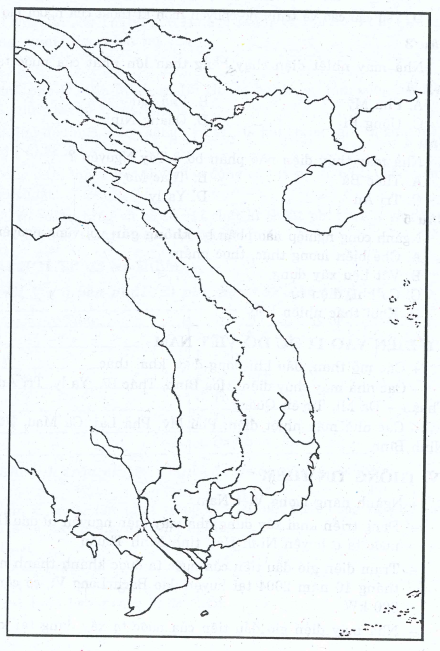 